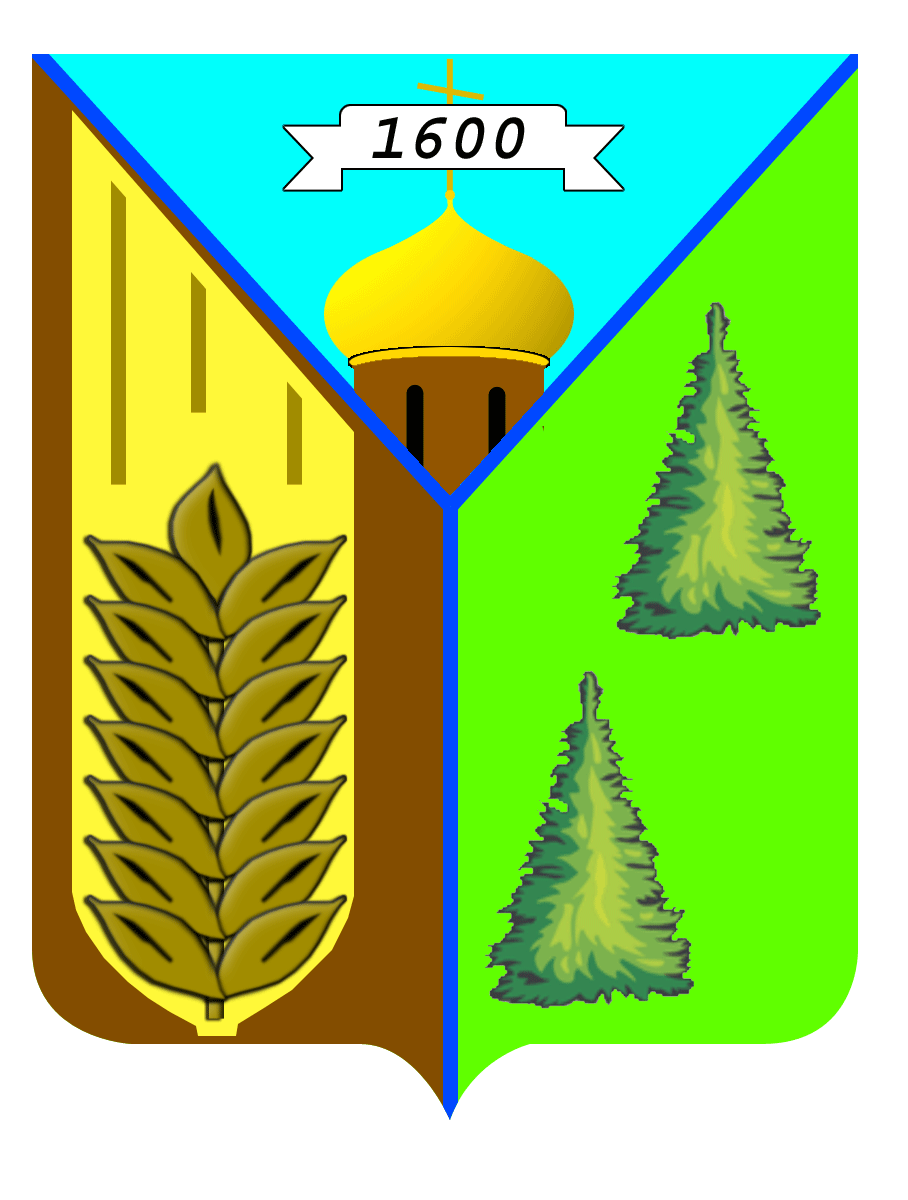 Первомайский районИтоги за январь-июнь 2019 года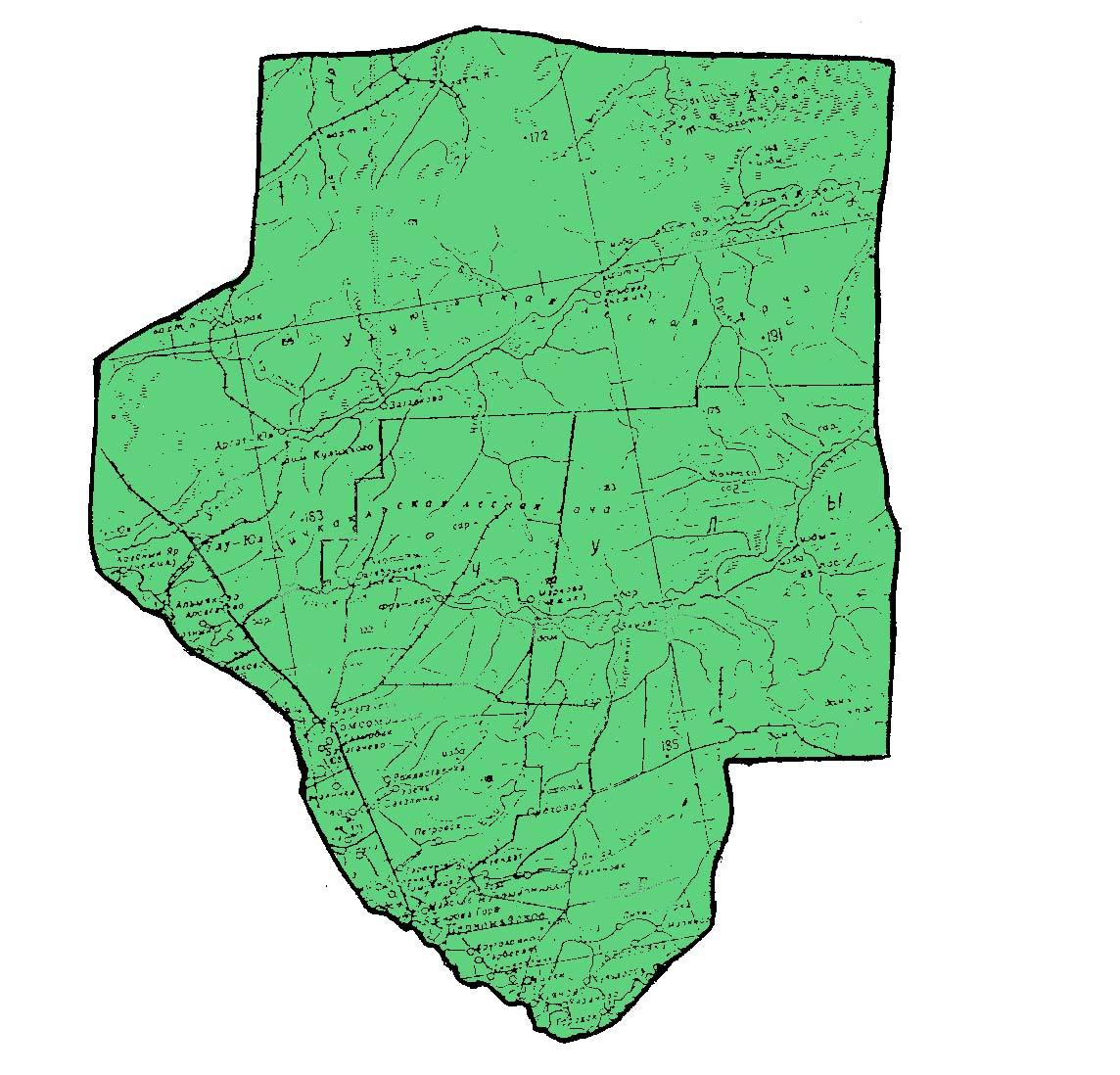 с. Первомайское, 2019 г.Историческая справка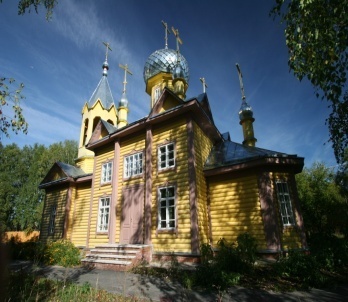 Первые поселения на территории Первомайского района возникли в X-XIII вв. и являлись северными перифериями проживания енисейских киргизов. Позднее, на основе смешивания тобольских и барабинских татар с енисейцами, телеутами и самоедами произошло образование местного населения, наиболее часто определяемое в исторических документах как «чулымское население» или чулымцы. У туземных жителей Чулыма в первой половине XVII века не было развитого скотоводческого хозяйства, как это имело место у киргизов, монголов Алтын-хана и калмыков. Основным видом хозяйственной деятельности у них оставалась охота, дававшая необходимые продукты питания и пушнину для уплаты ясака. Лошадей они получали в обмен на пушнину от кочевников южных степей.Село Первомайское (бывшее название Пышкино-Троицкое) – одно из старейших поселений на территории Томской области. Задолго до прихода в эти края русского населения существовали юрты Пышкины. Когда томские воеводы начали административное межевание Среднего и Нижнего Чулыма, то на основе Пышкинских юрт образовали Большую Каргачину - инородческую волость. Иногда ее называли и «Пышкинской Каргачиной над Чулымом-рекою». Возникновение русского поселения на месте Пышкиных юрт связано с предписанием митрополита Тобольского и Сибирского Антония архимандриту Томского Алексеевского монастыря Порфирию «подобрать на Чулыме удобные места и поставить острожки, а в них православные церкви». Так, в . было положено начало русско-чулымскому поселению, которое после сооружения церкви «во имя Живоначальныя Троицы» из юрт Пышкиных превратилось в село Пышкино-Троицу.Датой образования района считается июнь 1939 года, когда указом Президиума Верховного Совета РСФСР был образован Пышкино - Троицкий район с центром в селе Пышкино-Троицкое. Следует отметить, что 8 февраля 1963 года Пышкино - Троицкий район был присоединён к Асиновскому району, однако 7 января 1965 года территория бывшего Пышкино - Троицкого района вошла в состав вновь созданного Первомайского района с центром в с. Первомайском.Первомайский район расположен в юго-восточной части Томской области, в пределах Западно–Сибирской равнины на правобережье р. Чулым. С востока район граничит с Тегульдетским, с юга с Асиновским и Зырянским, запада с Асиновским и Молчановским, с севера Верхнекетским районами. Административный центр Первомайского района находится в с. Первомайское. Площадь территории Первомайского района составляет 15, 6 тыс. кв. км. По этому показателю район занимает 7-е место среди районов Томской области, имея долю в 4,9 % областной территории. В состав Первомайского района входит 6 поселений, которые включают 44 населенных пункта, на территории района на 01.01.2019 проживает 16476 человек.БЮДЖЕТ ПЕРВОМАЙСКОГО РАЙОНАПри плановом объеме доходов консолидированного бюджета Первомайского района за 6 месяцев 2019 года – 911130,60 тыс. руб. исполнение составило – 376962,3 тыс. руб.Структура налоговых, неналоговых доходов консолидированного бюджета МО «Первомайский район»Тыс.руб.Темп роста исполнения консолидированного бюджета МО «Первомайский район»  по налоговым и неналоговым  доходам  за 6 месяцев 2019 год, в сопоставимых условиях,   к уровню 2018 года  составил – 101,7 %. План за 6 месяцев 2019 года выполнен на 105,3 %.Наиболее значимым налогом для района является налог на доходы физических лиц, сумма НДФЛ, поступившая за 6 месяцев 2019 года  составляет 46612,7 тыс. руб., темп роста в сопоставимых условиях составляет 107,6 %. За 6 месяцев  2019 год исполнение расходной части бюджета составило 383751,6 тыс. руб. или 95,3 % к плану. Просроченная кредиторская задолженность бюджетных учреждений на 01.07.19г. отсутствует.ПРОИЗВОДСТВЕННАЯ СФЕРА МУНИЦИПАЛЬНОГО ОБРАЗОВАНИЯ   На 1 июля 2019 года по сравнению с 1 июля 2018 года число учтенных в  Статрегистре организаций Первомайскского района Томской области  уменьшилось на 37 единиц и составило 174 единиц (82.5%). Распределение организаций по видам экономической деятельности на 1 июля 2019 годаОбщий объем отгруженной продукции за январь – июнь 2019 года всеми предприятиями и организациями производственной сферы района составил 800654,367 тыс. рублей, темп роста к соответствующими периоду прошлого года составил 94,2 %. Объем отгруженной продукции малым бизнесом составил 137949,867 тыс. рублей.Отгрузка товаров за январь – июнь 2019 года (тыс.р.)ЛЕСОЗАГОТОВИТЕЛЬНАЯ ПРОМЫШЛЕННОСТЬОснову экономики района представляет лесная и деревообрабатывающая промышленность. Основные лесозаготовительные предприятия на территории района –  ООО «Чичкаюльский ЛПХ», ООО «Чулымлес».Предприятиями лесопромышленного комплекса за 6 месяцев 2019 года заготовлено 444,041 тыс. м3, что больше уровня прошлого года на 2,7 % (2018 год заготовлено 432,27 тыс. М3).Среднесписочная численность и заработная плата работников крупных предприятий лесопромышленного комплекса района за 2 квартал 2019 года.Зарегистрировано 2 крупных предприятия, 42 предприятия малого бизнеса. Численность работающих: на крупных предприятиях – 546 человека; на малых около 293 человека. Средняя заработная плата: на крупных п/п – 33836,26 руб.; на малых – 10000,00 руб. Перечислено НДФЛ предприятиями лесопромышленного комплексаСельское хозяйствоСельское хозяйство является одной из отраслей специализации района, а для целого ряда населенных пунктов Куяновского, Первомайского и Сергеевского поселений – одним из основных  видов производственной деятельности и источником работы для населения. Сельскохозяйственная продукция в районе производится в коллективных сельскохозяйственных   предприятиях, а также в фермерских и личных подсобных хозяйствах населения, при этом ее большая часть приходится на хозяйства населения.	Производственная сфера сельского хозяйства района основывается на работе 6 предприятий. Сельскохозяйственные предприятия района: ООО КХ «Куендат», ООО «Старт», ООО КФХ «Восток», ООО «Агро»,  ООО «Березовская ферма», ООО «АПК Первомайский» Основная их специализация – молочное и мясное животноводство, производство зерна.Показатели животноводства  сельхозпредприятий Первомайского района На 01.07. 2019 г.РастениеводствоПосевная площадь под урожай 2019 года  в разрезе категорий хозяйств характеризуется следующими данными:гектаровПредприятиями сельского хозяйств за 6 месяцев 2019 года получена выручка от реализации продукции в сумме  187 млн. рублей.Среднесписочная численность и заработная плата  работниковпредприятий сельского хозяйства  района на 01.07.2019г.Средняя заработная плата работников сельского хозяйства на 01.07.2019 года составила   28736,00 рублей, что на 20% меньше аналогичного периода прошлого года. Численность занятых  работников 347  человек (аналогичный период прошлого года численность составляла  367 человек).                                                                                                                   В личных подсобных хозяйствах населения производятся почти все виды сельскохозяйственной продукции. Производство картофеля и овощей, практически полностью сосредоточено в хозяйствах населения.   Значимость личных подсобных хозяйств заключается в том, что в условиях отсутствия крупных товаропроизводителей сельскохозяйственной продукции в Первомайском районе, позволяет обеспечивать самозанятость населения, поддержание уровня потребления  продуктов питания, дополнительный источник доходов для населения.  Количество личных подсобных хозяйств  на 01.07.2019 год составило 7460. В личных хозяйствах населения поголовье КРС составляет 2181 голова, в т.ч. 968 коров. Удельный вес коров в хозяйствах населения составляет 44,4 % от общего поголовья КРС.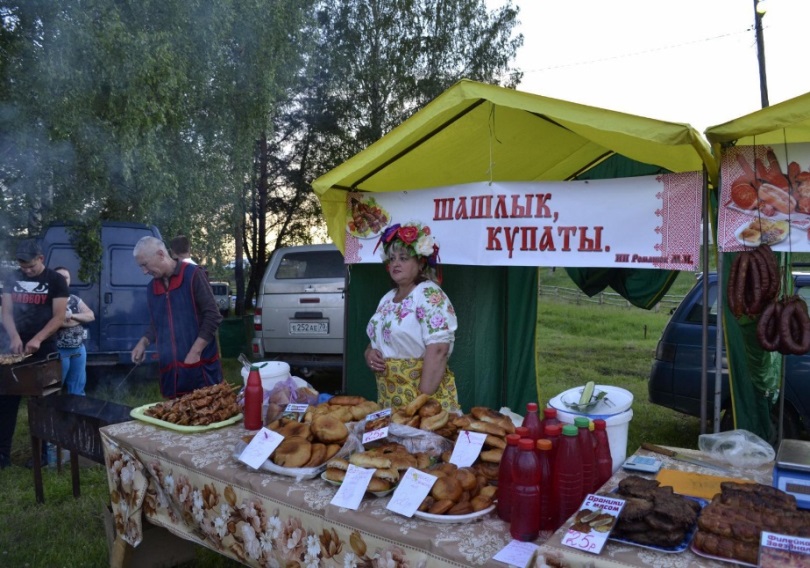             Оснащенность личных подсобных хозяйств сельскохозяйственной техникой, навесным оборудованием и инвентарем представлена в таблице:Население района принимает активное участие в конкурсах по поддержке малого предпринимательства «Успешный старт», а так же  в программе  «Содействие самозанятости населения».Одним из приоритетных направлений поддержки и стимулирования развития личных подсобных хозяйств является выделение льготных кредитов. На территории района кредитование ЛПХ производят, АО Россельхозбанк, СХПК «Колос».  В рамках национального проекта «Развитие АПК» по направлению «Стимулирование развития малых форм хозяйствования  в АПК» выплачено кредитов за 6 месяцев 2019 года  16745,0тыс.руб количество заемщиков  составило 198 человека, на заемные средства были приобретены сельскохозяйственная техника, крупнорогатый скот, в том числе и коровы, свиньи, овцы, куры и сельскохозяйственные корма.Информация по кредитованию ЛПХ Первомайского района на 01.07.2019 года.Для владельцев личного подворья предусмотрены меры поддержки:         Субсидия услуги по искусственному осеменению коровы в ЛПХ .За  6 месяцев 2019 года выплачено 175,0тыс.руб. Для владельцев личного подворья предусмотрены меры поддержки:         Субсидия услуги по искусственному осеменению коровы в ЛПХ .За  6 месяцев 2019 года выплачено 175,0тыс.руб. Субсидируется процентная ставка по целевым кредитам, полученным на развитие личного подсобного хозяйства, - в размере ставки рефинансирования Центрального Банка России.За 6  месяцев 2019 года выплачено 0 тыс.рубВладельцами ЛПХ, имеющим трех и более коров, субсидируется приобретение оборудования для механизации процесса доения, охлаждения и пастеризации молока, технологического оборудования для переработки молока и мяса – 40% стоимости; приобретение оборудования для механизации трудоемких процессов в мясном и молочном скотоводстве, кормозаготовительной техники – 30% стоимости.Субсидия на приобретение сельскохозяйственной техники, грузовых и специальных автомобилей, машин и оборудования составляет 20% стоимости.За 6 месяцев 2019 года выплачено 0,0.рубПриобретение предприятиями малых форм хозяйствования оборудования для переработки молока, мяса, забоя скота субсидируется до 50% от стоимости.Владельцам трех и более коров субсидируются затраты на заготовку сена в размере 3000 рублей на каждую корову.За  6 месяцев  2019 года выплачено 666,0тыс.рубДля реализации продукции с личных подсобных хозяйств в 2 квартале 2019 году еженедельно проводится ярмарка выходного дня в г. Томске, сельскохозяйственной продукции на сумму около 6330 тыс. рублей. Реализуется продукция собственного производства: мясная, молочная продукция, яйцо, свежие и консервированные овощи, мед, хлебобулочные изделия и др.Поголовье скота и птицы в личных подсобных хозяйствах населения по сельским поселениям Первомайского района на 01.07.2019 годНаибольшее количество поголовья скота находится вПервомайском, Сергеевском, Куяновском сельских поселенияхПоказатели животноводства  крестьянских (фермерских) хозяйств и индивидуальных предпринимателей Первомайского района На 01.01. 2019 г.СтроительствоДинамика ввода в действие жилых домов     В целом по району за январь-июнь 2019г. введено в действие  10 квартир (0.9 % от ввода в целом по области). КОММУНАЛЬНОЕ ХОЗЯЙСТВОНа 1 июля 2019 года на территории Первомайского района насчитывается 2108 многоквартирных домов, их площадь составляет 308,2 тыс. кв. м., в том числе 59,4 тыс.м. кв. (19,3%) – площадь многоэтажных домов, 248,8 тыс. м кв. (80,7%) – площадь одноэтажных многоквартирных домов. Общая площадь жилищного фонда Первомайского района составляет 461,4 тыс.м. кв., в том числе  12,674 тыс. м кв. – муниципальный жилищный фонд. Способы управления многоквартирных домов Первомайского района  по состоянию на 01.07.2019 года: непосредственное управление собственниками помещений 19,7%; без управление 25%; управление управляющей организацией 55%. Сфера деятельности предприятий ЖКХ на территории Первомайского района представлена следующими видами оказываемых услуг: водоснабжение, водоотведение, отопление, утилизация и вывоз ТБО. Основными потребителями услуг водоснабжения и водоотведения является население, доля потребления составляет 85,4%  и 85,9% от общего объема. Тогда как центральное отопление – 60% от общего объема потребляет население, а   бюджетная сфера только 35%.Результаты деятельности предприятий ЖКХ за 2 квартал 2019г.тыс.руб.Дебиторская задолженность жилищно-коммунального хозяйстватыс.руб.Кредиторская задолженность жилищно-коммунального хозяйстватыс.руб.Объемы платежей населения за жилье и коммунальные услуги и их уровеньтыс.руб.Рынок товаров и услуг            За  январь – июнь  2019 года в  Первомайском   районе  крупными и средними организациями оказано платных услуг населению на сумму  44894.7 тыс.  рублей, что  по сравнению с соответствующим периодом 2018 года на 29.1% больше (в  действующих ценах).             В июне 2019 года в структуре платных услуг населению преобладали услуги коммунальные и медицинские. На их долю в целом приходилось 80.7% в общем объеме платных услуг населению.Объем платных услуг населению по видам в январе-июне 2019г.1)  Данные не публикуются в целях обеспечения конфиденциальности первичных статистических данных, полученных от организаций, в соответствии с Федеральным законом от 29.11.07г № 282-ФЗ (ст.4, п.5; ст.9, Безработица(по данным Департамента труда и занятости населения Томской области)К концу июня 2019 года в органах государственной службы занятости состояло на учёте 288 человек не занятых трудовой деятельностью. Из них 271 человек имели статус безработного. Уровень регистрируемой безработицы составил    2.5 % от экономически активного населения. Динамика числа незанятых граждан, состоящих на учёте в службах занятостина конец месяцаМероприятия по содействию занятости Направлено на обучение 22 человека, из числа безработных граждан 17 человек, по региональной программе  5 человека. Направлены ОР всего  11 человека. Временно трудоустроено 5 безработных граждан из категории лиц, испытывающих трудности в поиске работы Трудоустроено несовершеннолетних граждан - 72 человек. Самозанятость: зарегистрировано в качестве ИП  3 безработных граждан, Первомайское с/п - 2 Комсомольское-  Новомариинское с/п – Сергеевское – Улу-юльское -1КуяновскоеСоциальная помощьДля района характерна широкая степень охвата населения района мерами социальной поддержки. Осуществляется предоставление мер социальной поддержки гражданам пожилого возраста и инвалидам, семьям, имеющим детей, безнадзорным детям, ветеранам труда, труженикам тыла, гражданам, находящимся в трудной жизненной ситуации, малоимущим гражданам и другим категориям населения.За 2 квартал 2019 года выплаты, осуществляемые Центром социальной поддержки населения, составили 75198,2 тыс. руб.В т.ч. финансирование из:Областного бюджета – 59155,2 тыс. руб.Федерального бюджета – 16043 тыс. руб.ПенсияПо данные управления Пенсионного фонда России в Первомайском районе за 2 квартал 2019 года количество пенсионеров составило 5687 человек, средний размер пенсии увеличился на 6,8% и составил 12480,20 рублей.Заработная платаСредняя номинальная заработная плата, начисленная за январь-июнь 2019 года в крупных и средних предприятиях и организациях составила 30510,4 рублей и в сравнении с январем-июнем 2018 года увеличилась на 6,5%.Данные о фактически сложившихся размерах среднемесячной заработной платы по крупным и средним предприятиям и организациям в разрезе отраслей приведены в таблице:Сведения о численности, заработной плате по крупным и средним предприятиям и организациям в разрезе отраслей за январь - июнь 2019 г. (по данным статистики)Наиболее высокая среднемесячная заработная плата за январь–июнь  2019 года сложилась в лесном хозяйстве, финансовой деятельности, транспорте и связи, государственном управлении и обеспечении военной безопасности здравоохранении и социальных услугах. Среднесписочная численность работников (всего) по крупным и средним предприятиям и организациям за январь - июнь 2019 года составила 2755 человек (за январь – июнь 2019 года численность составляла 2792 человека или 98,7 %).Малое предпринимательствоКоличество индивидуальных предпринимателей без образования юридического   лица, включенных в Статрегистр  на 1 июля 2019 года составляет 294 человека, в том числе граждан России 293 человека, иностранных граждан 1 человек.Распределение индивидуальных предпринимателей без образования 
юридического лица по видам экономической деятельности  на 1 июляДемографиЧЕСКАЯ СИТУАЦИяДемографическая ситуация в январе-мае 2019 года в Первомайском   районе характеризовалась продолжающимся процессом естественной убыли населения, обусловленным превышением числа умерших над числом родившихся, о чем свидетельствуют следующие данные:1) Здесь и далее в разделе показатели помесячной регистрации приведены в пересчете на год. Сведения за май 2019 года выгружены из Единого государственного реестра записей актов гражданского состояния (ЕГР ЗАГС). Данные за январь – май 2019 года могут быть скорректированы.2) На 1000 родившихся живыми.В январе-мае 2019 года по отношению к январю-маю 2018 года рождаемость  снизилась на 13.7%, смертность уменьшилась на 5.6%. Естественная убыль населения возросла на 29.2% и составила 31 человек. В январе-мае 2019 года число заключенных браков снизилось по сравнению с соответствующим периодом прошлого года  на 34.2% (13 браков), число разводов  снизилось  на 43.2% (16 разводов).Миграционные потоки  складывались следующим образом: человекВ январе-июне 2019 года в сравнении с аналогичным периодом 2018 года наблюдается миграционный прирост, который составил 65 человек. Число прибывших по отношению к январю-июню 2018 года составило 139 человек ( в 2.2 раза), число выбывших за аналогичный период прошлого года на 35 человек меньше (84.4%).Правонарушения              В  январе-июне 2019 года по  данным Управления внутренних дел Томской области в Первомайском районе зарегистрировано 126 преступлений, что на 6.7% меньше аналогичного периода предыдущего года.1)  Высший  рейтинг присваивается наименьшему значению2)  В итог по области включены данные ОРЧ БЭП, СУ, ГНК, УБОП, которые не входят в число зарегистрированных преступлений по районам         Число зарегистрированных преступлений на 100 тыс. человек населения составило за январь-июнь 2019 года 764.7 против 805.3 (95% к соответствующему периоду2018года).КУЛЬТУРАНа 1 января 2020 в районе функционируют 5 учреждений культуры со статусом юридического лица, в том числе:
• МКУ «Отдел культуры Администрации Первомайского района» - осуществляет координацию и контроль деятельности находящихся в его ведении культурно-досуговых учреждений, библиотек, музея и образовательных учреждений;
• муниципальное автономное учреждение культуры «Централизованная клубная система Первомайского района», имеющее в своем составе 15 филиалов с 6 структурными подразделениями;
• муниципальное автономное учреждение «Централизованная библиотечная система Первомайского района», в составе которого 20 библиотек (из 20 библиотек МАУ «ЦБС Первомайского района» 6 имеют статус модельных); 
• муниципальное автономное учреждение «Первомайский районный краеведческий музей» с филиалом «Первомайская районная галерея искусств им. Николая Васильевича Витрука» (присвоено в ноябре 2017г.), а также выставочный зал «Сибирская изба» и комната - музей С.Есенина; 
• образовательную деятельность осуществляют муниципальное автономное образовательное учреждение дополнительного образования «Первомайская детская школа искусств» и обособленное подразделение в п.Комсомольск. 
Общая численность работников в отрасли культуры составляет 135 человек. 
ОБРАЗОВАНИЕСистема образования состоит из 22 общеобразовательных учреждений, которые включают в себя: 6 детских дошкольных учреждений, 8 дошкольных групп с сокращенным днем пребывания, 29 групп кратковременного пребывания, 14 общеобразовательных школ и три филиала, 2 учреждения дополнительного образования, Первомайский филиал ОГБПОУ «Томский аграрный колледж» (который приобрел это звание в 2016 году). Пять детских садов являются муниципальными учреждениями и один детский сад автономный.
              Успешно выполнен Указ Президента РФ по обеспечению доступного дошкольного образования для детей от 3 до 7 лет. Очередности в данной возрастной категории нет. Сады района принимают и детей младшего возраста- с полутора лет. Для выполнения этой задачи на протяжении пяти последних лет в муниципальных образовательных учреждениях созданы дополнительные места для дошкольников. В 2011 году был открыт детский сад «Родничок» в с.Первомайском на 90 мест, дошкольная группа в Беляйской ООШ на 25 мест, в 2012 году- дошкольная группа в Сергеевской ООШ на 25 мест, созданы 30 дополнительных мест в саду «Сказка», 2013 год- открыта дошкольная группа на 20 мест на базе Ежинской ООШ, создано 30 дополнительных мест после капитального ремонта в детском саду «Березка». 2015 год- открыта дошкольная группа на 35 мест в Ореховской СОШ, создано 25 мест в Куяновской СОШ; завершено строительство нового детского сада «Светлячок» на 145 мест в райцентре. За последние пять лет создано 450 дополнительных мест в детских садах и дошкольных группах с сокращенным днем пребывания на базе общеобразовательных учреждений.
               В школах района работает 742 человек (I квартал 2019 года), в том числе 263 педагогических работника (II квартал 2019 года -734 педагогических работников), из них 263 учителей. Численность учеников в школах района составляет 2230 (II квартал 2019 года). Среднее значение заработной платы педагогических работников в 2018году составило:                       I  квартал   2019г.                         II квартал  2019гобщее образование- 28899,8 р.                        33744,3 р.дошкольное образование- 28841,9 р.              32045,4 р. дополнительное образование- 28900,2 р.      30554,7
ЗДРАВООХРАНЕНИЕЗдравоохранение на территории Первомайского района представлено ОГБУЗ «Первомайская районная больница» многопрофильное учреждение, имеющее в смену 725 посещений в поликлинике, круглосуточный стационар на 127 коек. Дневной стационар при поликлинике на  42 койки.       В структуре лечебно- диагностического отделения специализированные кабинеты врачей: хирурга, невролога, стоматолога. Гинекологическая помощь оказывается в женской консультации.В Первомайской районной больнице 7 отделений:- Терапевтическое - 40 круглосуточных коек;- Хирургическое - 40 круглосуточных коек;- Гинекологическое - 11круглосуточных койки;- Акушерское - 9 круглосуточных коек;- Педиатрия - 16 круглосуточных коек;- Инфекционное - 10 круглосуточных коек;- Реанимационное – 1 койка.       На территории Первомайского района также расположены и работают 21 фельдшерско-акушерских пунктов, 3 врачебных амбулаторий, 8 отделений общей врачебной практики.   Квалифицированную медицинскую помощь оказывает 42 врача, из них 14 имеют высшую категорию, 3 первую. Средний медицинский персонал составляет 160 человек, из них 32 имеют высшую категорию, 8 первую. Младший медицинский персонал – 37 человек.Наименование показателяПлан 2 квартал2019 годаИсполнено за 2 квартал 2019 года% исполненияУдельный вес, %Налоговые, неналоговые доходы62486,865782,45105,3100Налог на доходы физических лиц44051,046612,7105,870,9Единый налог на вмененный доход1640,01325,680,82,0УСН3575,03561,199,65,4Единый сельскохозяйственный налог68,8132,5192,70,2Акцизы5946,96130,8103,19,3Налог на имущество физических лиц426,5322,975,70,5Земельный налог716,5737,2102,91,1Налог на добычу полезных ископаемых520,00--Государственная пошлина748,0815,5109,01,2Задолженность и перерасчеты по отмененным налогам----Доходы от использования имущества, находящегося в государственной и муниципальной собственности3478,53649,9104,95,5Плата за негативное воздействие на окружающую среду80154,9193,70,2Компенсация затрат бюджетов муниципальных районов-137,4-0,2Доходы от продажи материальных и нематериальных активов861,6937,4108,81,4Штрафы, санкции, возмещение ущерба366,01185,3323,81,8Прочие неналоговые доходы8,079,271,20,1Исполнение доходов и расходов местного бюджета:Исполнение доходов и расходов местного бюджета:Исполнение доходов и расходов местного бюджета:Исполнение доходов и расходов местного бюджета:Исполнение доходов и расходов местного бюджета:Исполнение доходов и расходов местного бюджета:План  6 месяцев 2019 года(тыс. руб.)Исполнено на 01.07.2019 годИсполнено на 01.07.2019 годИсполнено на 01.07.2019 годПлан  6 месяцев 2019 года(тыс. руб.)тыс. руб.тыс. руб.% Доходы380243,3376962,3376962,399,1в т.ч. налоговые и неналоговые 62486,865782,4565782,4595,3Расходы402550,1383751,6383751,695,3Результат (дефицит, профицит)-22306,8-6789,4-6789,4НаименованиеЧисло организацийЧисло организацийВ % к числу организаций на 1 июля 2018Наименованиеединицв % к итогуВ % к числу организаций на 1 июля 2018Всего174100.082.5в том числе:Сельское, лесное хозяйство, охота, рыболовство и рыбоводство 4023.093.0Обрабатывающие производства179.8113.3Обеспечение электрической энергией, газом и паром; кондиционирование воздуха31.7100.0Строительство31.760.0Торговля оптовая и розничная; ремонт  автотранспортных средств и мотоциклов1810.381.8Транспортировка и хранение31.775.0Деятельность в области информации и связи31.7100.0Деятельность финансовая и страховая 21.1100.0Деятельность по операции с недвижимым имуществом95.224.3Деятельность профессиональная, научная и техническая42.3в 1.3 рДеятельность административная и сопутствующие дополнительные услуги52.9100.0Государственное управление и обеспечение   военной безопасности; социальное страхование1910.9100.0Образование2715.593.1Деятельность в области здравоохранения и социальных услуг 84.6100.0Деятельность в области культуры, спорта, организации досуга и развлечений42.3100.0Предоставление прочих видов услуг95.3112.5Отрасли хозяйстваОбъем отгруженной продукции за январь-июнь 2019 год(тыс. руб.)Объем отгруженной продукции за январь-июнь 2018 год(тыс. руб.)Темп роста, %Удельный вес, % в общем объеме производстваПроизведено всего:800654,367850326,7994,2100Крупные предприятия по данным статистики662704,5726478,491,282,7Сельское хозяйство, охота и лесное хозяйство473717,7533510,688,859,2Обрабатывающие производства******109,0***Производство и распределение электроэнергии, газа  и воды******108,0***Транспорт и связь******239,3***Операции с недвижимым имуществом, аренда и предоставление услуг******34,3***Образование3861,12789,2138,448,2Здравоохранение и предоставление социальных услуг106477,099815,1106,713,3Малые предприятия:137949,867123848,39111,317,3в том числе:Заготовка и переработка древесины412,567403,490102,20,05Объем оказанных жилищно-коммунальных услуг79727,372926,9109,310,0Объем с/хозяйственной продукции реализованной на ярмарках выходного дня6330,01226851,60,7Объем выполненных работ услуг прочими предприятиями51480,038250,0134,66,55Наименование предприятияТрелевкаДревесиныТрелевкаДревесиныТрелевкаДревесиныВывозка древесиныВывозка древесиныВывозка древесиныПроизводство пиломатериаловПроизводство пиломатериаловПроизводство пиломатериаловНаименование предприятия6 месяцев 20196 месяцев 2018Темп роста,%6 месяцев 20196 месяцев 2018Темп роста,%6 месяцев 20196 месяцев 2018Темп роста,%ИТОГО по району444,041432,27102,7513,308421,964121,621,66320,777104,3Наименование предприятияСредняя численность на 2 квартал 2019 г.Средняя заработная плата за 2 квартал 2019 г (рублей)ФОТ (тыс. рублей)Итого(без учета малых)54633836,26110847,6Крупные п/п, тыс.руб.Малый бизнес, тыс.руб.Всего, тыс.руб.Удельный вес в общем объеме НДФЛ,%6 мес. 2019 год15248,1153435,17118683,28620,96 мес. 2018 год16241,6183456,12119697,722,3Темп роста, %93,999,494,9Показатели************************************Всего по районуВсего по районуВсего по районуПоказатели2-кв.2019 г.2-кв.2018 г.Темп роста, %2-кв.2019 г.2-кв.2018г.Темп роста, %2-кв.2019 г.2-кв.2018 г.Темп роста, %2-кв.2019г.2-кв 2018 г.Темп роста, %Наличие КРС мясн.пород23711778133,423711778133,4Наличие коров мясн.пород752664113,3752664113,3Получено телят от коров мясн.пород423239176,9423239176,9Производство мяса мясн.пор1321892148,11321892148,1Среднесуточный привес54860790,354860790,3Наличие свиней8618925793,18618925793,1Основных свиноматок77078897,777078897,7Получено поросят9123931297,99123931297,9Производство мяса свинины91039051100,691039051100,6Среднесут. привес627600104,5627600104,5Наличие КРС молочн. пород1613167196,51613167196,5Наличие коров молочн. пород590590100590590100Валовый надой, (ц)181601886496,3181601886496,3Надой на 1 ф/корову (кг.)3078319796,33078319796,3Продано молока в ФВ., ц166321692898,3166321692898,3Получено телят от коров молочн. пород25927693,825927693,8Производствомяса молочн. пород (ц)952141667,2952141667,2Среднесуточный привес (гр.) 811790102,7811790102,7Наличие лошадей      535891,4535891,4Хозяйства всех категорийв том числев том числев том числеСправочно 2018хозяйства всех категорийХозяйства всех категорийСельхоз-организацииКрестьянские фермерские хозяйстваХозяйства населенияСправочно 2018хозяйства всех категорийХозяйства всех категорийСельхоз-организацииКрестьянские фермерские хозяйстваХозяйства населенияСправочно 2018хозяйства всех категорийПосевная площадь-всего (озимые и яровые под урожай текущего года)23653171985266118923653Озимые зерновые-всего3063060050В том числе:Озимая пшеница3063060050Озимая рожь-----Яровые зерновые и зернобобовые культуры- всего795069558951008912в том числе:Зернобобовые96396300853Пшеница23491854455402732Овес41383638440604154ячмень500500--951Картофель432,27,73,45421432,2Овощи ( открытый грунт)67,41,17,35967,3Кормовые –всего1348585154360,560913611,5в том числе:кукуруза на корм34528065-500однолетние травы902742160-1541,5беспокровные многолетние травы110110--1345укосная площадь многолетних трав посева прошлых лет1198572404135,56098560Наименование организацииСредняя з/платаНа 01.07. 2018 год)Средняя з/платаНа 01.07. 2019 год)Темп роста, %Численность (чел) на 01.07.2018 г.Численность (чел)01.07.2019 г.Темп роста, %ВСЕГО, в том числе263662873610936734795Наличие техники в личных подсобных хозяйствах:Наличие техники в личных подсобных хозяйствах:трактора (ед)511автомобили (ед)81сенокосилки (ед)287Грабли (ед)226Плуги (ед)217Картофелекопалки (ед)221рулонники (ед)33Кол-во заемщиков, чел.Сумма кредитов, тыс.руб.2019 г.2019 г.СХПК «Колос»19221511,0ВСЕГО19221511,0КРСКРСКРСКОРОВЫКОРОВЫКОРОВЫСВИНЬИСВИНЬИСВИНЬИСВИНОМАТКИ СВИНОМАТКИ СВИНОМАТКИ ОВЦЫ, КОЗЫОВЦЫ, КОЗЫОВЦЫ, КОЗЫКОЛИЧЕСТВО ЛПХКОЛИЧЕСТВО ЛПХКОЛИЧЕСТВО ЛПХНа 01.07. 2019На 01.07.2018Темп роста в %На 01.07.2019На 01.07.2018Темп роста в %На 01.07.2019На 01.07. 2018Темп роста в %На 01.07.2019На 01.07.2018Темп роста в %На 01.07.2019На 01.07. 2018Темп роста в %На 01.07.2019На 01.07.2018Темп роста в %Первомайское893860103,8319301105,944851986,349861356457598,136673665100,1Сергеевское38442789,921122593,811614381,1181994,732535890,8853826103,3Куяновское32975743,517042440,121823791,910254021532067,259059798,9Н-Мариинское2143825610410698,112916578,26512021333962,849951297,5Комсомольское179221818511275,9488556,5080131586,793595797,7Улу-Юльское18218996,37979100788196,38810011211210091692199,5ПО РАЙОНУ2181283676,9968124777,61037123084,39173124,71442171983,97460747899,8ПоказателиВолкова Н.В.Кузнецов Е.В.Стрельникова А.Ю.Кибисов Р.А.Кузнецов М.В.Богданов А.Н.Попов М.В.Плиско А.Л.Кубижанов М.Х.Оглезнева Н.И.Машнич Л.В.Шампарова Л.О.Черемных В.П.Богданова А.А.Итого по районуПоголовье скота и птицы:Поголовье скота и птицы:Поголовье скота и птицы:Поголовье скота и птицы:Поголовье скота и птицы:Поголовье скота и птицы:Поголовье скота и птицы:Поголовье скота и птицы:Поголовье скота и птицы:Поголовье скота и птицы:Поголовье скота и птицы:Поголовье скота и птицы:Поголовье скота и птицы:Поголовье скота и птицы:Поголовье скота и птицы:Поголовье скота и птицы:- КРС,всего47625971562015542111841067- в т.ч. коров2201754430010228154564- свиньи4610662- овцы, козы, всего25821106501098462- лошади115211122124-птица, всего153045пчелосемьи(ед.)1010Получено телят Получено телят Получено телят Получено телят Получено телят Получено телят Получено телят Получено телят Получено телят Получено телят Получено телят Получено телят Получено телят Получено телят Получено телят Получено телят - всего1588333280188143372- в т. ч. от коров 1587722004819279Производство продукции животноводстваПроизводство продукции животноводстваПроизводство продукции животноводстваПроизводство продукции животноводстваПроизводство продукции животноводстваПроизводство продукции животноводстваПроизводство продукции животноводстваПроизводство продукции животноводстваПроизводство продукции животноводстваПроизводство продукции животноводстваПроизводство продукции животноводстваПроизводство продукции животноводстваПроизводство продукции животноводстваПроизводство продукции животноводстваПроизводство продукции животноводстваПроизводство продукции животноводстваМолоко, ц73602765811161817Скот и птица на убой в живом весе, ц(всего)111327958306215851706- КРС10732794528451643- свиньи3062,238- овцы, козы4181021,727-птица0,20,130,3-кролики0,150,2Яйца (тыс.шт.)4711Шерсть (кг.)3802006015678Мед (кг.)2525Введено общей (полезной) площади,  м2Введено общей (полезной) площади,  м2В % к соответствующему периоду прошлого годаВ % к соответствующему периоду прошлого годаСправочно 
2018 в % к 2017Справочно 
2018 в % к 2017всегов т.ч. индивидуальное строительствовсегов т.ч. индивидуальное строительствовсегов т.ч. индивидуальное строительство2018январь-декабрь30372689192.5170.439.1100.42019январь151151в 5.0рв 5.0р81.181.1февраль--хх.в 14.2рв 14.2рмарт232313.613.6в 2.1рв 2.1рянварь-март17417425.025.0в 4.6рв 4.6рапрель147147127.8127.8в 2.7рв 2.7рмай251251ххххиюнь--хх115.8115.8январь-июнь57257248.948.9в 2.0рв 2.0рНаименование услугиДоходыРасходыФинансовый результатВодоснабжение7963,18576,7-613,6Водоотведение3018,92181,2+837,7Теплоснабжение59317,282269,4-22952,2Жилищные услуги4329,84321,5+8,3ТКО5098,3-+5098,3Прочии---ВСЕГО:79727,397348,8-17621,5Дебиторская задолженностьДебиторская задолженностьДебиторская задолженностьДебиторская задолженностьДебиторская задолженностьДебиторская задолженностьДебиторская задолженностьДебиторская задолженностьДебиторская задолженностьДебиторская задолженностьВсегоВсегоВсегоВсегоВсегоВсегоВсегоВсегоВсегоВсегоИтогов том числе:в том числе:в том числе:в том числе:в том числе:в том числе:в том числе:в том числе:в том числе:Итогов том числе:в том числе:в том числе:в том числе:в том числе:в том числе:в том числе:в том числе:в том числе:Итогобюджетов всех уровнейбюджето-финанси-руемых организаций за предостав-ленные ЖКУиз них органи-заций, финанси-руемых из федераль-ного бюджета населения по оплате ЖКУиз нее безна-дежнаяисполните-лей коммуналь-ных услугиз нее безна-дежнаяиз гр.1 в том числе просроченнаяпрочие промышленные потребители47169,503230,8142,210323,6011364,4751822108,5Кредиторская  задолженностьКредиторская  задолженностьКредиторская  задолженностьКредиторская  задолженностьКредиторская  задолженностьВсегоВсегоВсегоВсегоВсегоВсегов том числе по платежам в бюджетиз них в федеральный бюджетза поставку топливно-энергетических ресурсовиз гр.1 в том числе просроченнаяВсегов том числе по платежам в бюджетиз них в федеральный бюджетза поставку топливно-энергетических ресурсовиз гр.1 в том числе просроченнаяВсегов том числе по платежам в бюджетиз них в федеральный бюджетза поставку топливно-энергетических ресурсовиз гр.1 в том числе просроченная16763,80017911791Итого по жилищно-коммунальным услугамИтого по жилищно-коммунальным услугамИтого по жилищно-коммунальным услугамв том числе по:в том числе по:в том числе по:в том числе по:в том числе по:в том числе по:Итого по жилищно-коммунальным услугамИтого по жилищно-коммунальным услугамИтого по жилищно-коммунальным услугамжилищным услугамжилищным услугамжилищным услугамиз них:из них:из них:Итого по жилищно-коммунальным услугамИтого по жилищно-коммунальным услугамИтого по жилищно-коммунальным услугамжилищным услугамжилищным услугамжилищным услугамплата за пользование жилым помещением (плата за наем)плата за пользование жилым помещением (плата за наем)плата за пользование жилым помещением (плата за наем)начислено (предъявлено)  жилищно-комму-нальных платежей населениюфактически оплаченофакти-ческий уровень платежей населе-ния, %начислено (предъявлено)  жилищно-комму-нальных платежей населениюфактически оплаченофакти-ческий уровень платежей населения, %начислено (предъявлено)  жилищно-комму-нальных платежей населениюфактически оплаченофакти-ческий уровень платежей населе-ния, %начислено (предъявлено)  жилищно-комму-нальных платежей населениюфактически оплаченофакти-ческий уровень платежей населе-ния, %начислено (предъявлено)  жилищно-комму-нальных платежей населениюфактически оплаченофакти-ческий уровень платежей населения, %начислено (предъявлено)  жилищно-комму-нальных платежей населениюфактически оплаченофакти-ческий уровень платежей населе-ния, %32063,933362,3104,037546,937906,7101,0348,6214,661,6Оборот организаций  по муниципальным образованиям Томской области(без субъектов малого предпринимательства)за январь – июнь 2019 годатысяч рублейОборот организаций  по муниципальным образованиям Томской области(без субъектов малого предпринимательства)за январь – июнь 2019 годатысяч рублейОборот организаций  по муниципальным образованиям Томской области(без субъектов малого предпринимательства)за январь – июнь 2019 годатысяч рублейОборот организаций  по муниципальным образованиям Томской области(без субъектов малого предпринимательства)за январь – июнь 2019 годатысяч рублейОборот организаций  по муниципальным образованиям Томской области(без субъектов малого предпринимательства)за январь – июнь 2019 годатысяч рублейтысяч рублейКоличество организацийПериод с начала отчетного годаСоответствующий период с начала прошлого годаТемп роста в % к cоответствующему периоду прошлого года (в действующих ценах)Количество организацийПериод с начала отчетного годаСоответствующий период с начала прошлого годаТемп роста в % к cоответствующему периоду прошлого года (в действующих ценах)Количество организацийПериод с начала отчетного годаСоответствующий период с начала прошлого годаТемп роста в % к cоответствующему периоду прошлого года (в действующих ценах)Первомайский район44903317902494100,1Январь-июнь 2019,тыс.руб.Июнь  2019Июнь  2019Июнь  2019Июнь  2019Январь-июнь 2019 в % к 
январю-июню 2018Январь-июнь 2019,тыс.руб.Июньв % кв % кв % кЯнварь-июнь 2019 в % к 
январю-июню 2018Январь-июнь 2019,тыс.руб.Июньмаю 
2019июню 
2018итогуЯнварь-июнь 2019 в % к 
январю-июню 2018Платные услуги44894.76676.290.8109.4100129.1   в том числе:коммунальные услуги316814562.993.8130.170.6143.4услуги учреждений  культуры…1)…1)45.921.13.569.3медицинские услуги…1)…1)123.5132.810.1104.0ветеринарные услуги…1)…1)89.093.93.2100.8услуги  образования3938.4414.560.8163.18.8129.7социальные услуги, предоставляемые гражданам пожилого возраста и инвалидам…1)…1)100.5105.23.5102.6прочие  платные услуги…1)…1)в3.5р160.10.3118.6Число незанятыхграждан, состоящихна учете в службе 
занятости, человекиз них имеют статус безработногоиз них имеют статус безработногоиз них имеют статус безработногоЧисло незанятыхграждан, состоящихна учете в службе 
занятости, человекчеловекв % кв % кЧисло незанятыхграждан, состоящихна учете в службе 
занятости, человекчеловекпредыдущему месяцусоответствующему месяцу предыдущего года2019Январь26522698.384.6Февраль274252111.584.6Март278259102.887.5Апрель25324695.090.8Май286246100.096.1Июнь288271110.291.6Виды поддержкиСумма, тыс. руб.Выплаты, всего75198,2в т.ч.: ветеранам войны236,1вдовам погибших35,4инвалидам общих заболеваний3446,5чернобыльцам18,2реабилитированным438,8ветеранам труда 254- ОЗ7680,8труженикам тыла51,5КЧРП1720,6Сельские специалисты12051,8многодетным семьям1454,8Пенсионеры без льгот2932,8Ежемесячное детское пособие 2905,3ЕДВ в случае рождения 3-го и последующих детей12998,4Региональный материнский капитал1100,0пособие на рождение и до 1,5 лет7691,7СКЛ работников образование, здравоохранение, культуры 0материальная помощь малоимущим гражданам 142,5Социальная помощь на основании контракта80,2Социальное пособие на ЛПХ109,0проезд детей-сирот184,7компенсация доп. площадь (твердое топливо)2869,4прочие8000,4ветераны труда Томской области1600,5Ежегодная денежная выплата ВОВ и Труженики тыла Томской области 45,0Субсидии на коммунальные услуги6810,2Зубопротезирование21,7Питание беременной и кормящей матери571,9Государственная пенсия за выслугу лет муниципальным служащим2877,8Пособие жене военнослужащего0НаименованиеЕд. измерения2 квартал 2019 года2 квартал2018 годаТемп ростаКоличество пенсионеровчеловек5687581197,8Размер средней пенсииРуб.12480,2011687,88106,8Среднесписочная численность работников январь – июнь 2019Среднесписочная численность работниковянварь–июнь 2018Темп роста, %Среднемесячная заработная плата январь-июнь 2019, рублейСреднемесячная заработная плата, январь–июнь 2018, рублейТемп роста, %Всего2755279298,730510,428648,8106,5в том числе по видам экономической деятельности:Промышленное производство (промышленность)Сельское хозяйство, охота и лесное хозяйство85690594,631976,228834,1110,9обеспечение электрической энергией, газом и паром; кондиционирование воздуха3223137,422239,820933,2106,2водоснабжение; водоотведение, организация сбора и утилизации отходов, деятельность по ликвидации загрязнений******126,1******118,0Торговля оптовая и розничная, ремонт автотранспортных средств и мотоциклов4217240,825935,331084,883,4транспортировка и хранение******94,8******100,9Деятельность финансовая и страховая171992,233232,827939,0118,9деятельность по операциям с недвижимым имуществом******120,0******105,4деятельность профессиональная, научная и техническая******114,4******106,2Государственное управление и обеспечение военной безопасности; социальное обеспечение26127694,632764,031376,2104,4Образование81281799,327298,525422,6107,4Деятельность в области здравоохранения и социальных услуг52552699,731439,830631,5102,6деятельность в области культуры, спорта, организации досуга и развлечений******99,1******105,720182019В % к числу предпринимателей на 1 июля 2018 Всего29929498.3  в том числе:Сельское хозяйство, охота и  лесное хозяйство  535298.1Обрабатывающие производства       322990.6Водоснабжение; водоотведение, организация сбора и утилизации отходов, деятельность по ликвидации загрязнений23в 1.5 рСтроительство  1111100.0Торговля оптовая и розничная; ремонт автотранспортных средств и мотоциклов 1019392.1Транспортировка и хранение   4142102.4Деятельность гостиниц и предприятий общественного питания 34в 1.3 рДеятельность в области информации и связи12в 2.0 рдеятельность финансовая и страховая1--Деятельность по операциям с недвижимым имуществом 33100.0Деятельность профессиональная, научная и техническая910111.1Деятельность административная и сопутствующие дополнительные услуги11100.0Деятельность в области здравоохранения и социальных услуг33100.0Деятельность в области культуры, спорта,  организации досуга и развлечений-2-Предоставление прочих видов услуг3839102.6ЧеловекЧеловекянварь- май  2019 к январю-маю 2018январь- май  2019 к январю-маю 2018На 1000 человек населения1)На 1000 человек населения1)январь – май 2019январь- май  2018прирост (+), снижение (-)в %январь – май  2019январь- май  2018Родившихся88102-1486.312.914.7Умерших119126-794.417.218.2в том числе детей в возрасте до 1 года-3-3х-2)43.22)Естественная убыль-31-24-7129.2-4.3-3.5Зарегистрировано:браков2538-1365.83.75.5разводов2137-1656.82.55.3Январь-июнь 2019Январь-июнь 2019Январь-июнь 2019Январь-июнь  2018Январь-июнь  2018Январь-июнь  2018число 
прибывшихчисло
выбывшихмиграционный прирост (+), снижение
(-)число
прибывшихчисло 
выбывшихмиграционный прирост (+), снижение
(-)Первомайский район25519065116225-109РайонЧисло зарегистрированных преступленийЧисло зарегистрированных преступленийЧисло зарегистрированных преступленийЧисло зарегистрированных преступленийЧисло зарегистрированных преступленийРайонвсегорейтинг 1)на 100000человекнаселениярейтинг 1)в % к соответствующему периодупредыдущего годаРайонвсегорейтинг 1)на 100000человекнаселениярейтинг 1)в % к соответствующему периодупредыдущего годаРайонвсегорейтинг 1)на 100000человекнаселениярейтинг 1)в % к соответствующему периодупредыдущего годаАлександровский533669.18110.4Асиновский31716952.91898.8Бакчарский715609.7578.9Верхнекетский10810684.8997.3Зырянский1039902.217114.4Каргасокский13814729.91287.3Кожевниковский11111547.7391.7Колпашевский33817883.616101.5Кривошеинский857716.61092.4Молчановский888725.31195.7Парабельский674547.7283.8Первомайский12613764.71593.3Тегульдетский452751.11477.6Томский37718490.4187.1Чаинский736636.2785.9Шегарский11612614.36112.6г.Томск444719745.61396.1г.Кедровый301974.319115.4г.Стрежевой24515594.2490.1Всего по области8242765.0894.2Основные экономические показатели Первомайского района за январь-июнь 2019 годаОсновные экономические показатели Первомайского района за январь-июнь 2019 годаОсновные экономические показатели Первомайского района за январь-июнь 2019 годаОсновные экономические показатели Первомайского района за январь-июнь 2019 годаянварь-июнь 2019г.январь-июнь 2018г.Темп роста к соответствующему периоду 2018 года,%Общая сумма доходов консолидированный бюджет, тыс.руб. 376962,3353973,0106,5В том числе: налоговые и неналоговые65782,4561811,1106,4Расходы бюджета, тыс. руб.383751,6351103,8109,3Объем отгруженных товаров собственного производства, выполненных работ, оказанных услуг собственными силами, всего, тыс. рублей /по полному кругу предприятий (тыс. рублей)800654,367839205,49694,2Лесопромышленный комплекс Лесопромышленный комплекс Лесопромышленный комплекс Лесопромышленный комплекс Заготовлено древесины, тыс. м3444,041432,27102,7Производство пиломатериала, тыс. м321,66320,77104,3Численность работников предприятий лесопромышленного комплекса, чел.546525104Средняя заработная плата работников предприятий лесопромышленного комплекса (статистика), рублей33836,263404499,4Сельское хозяйство (хозяйства района) Сельское хозяйство (хозяйства района) Сельское хозяйство (хозяйства района) Сельское хозяйство (хозяйства района) Численность работников предприятий сельского хозяйства, чел.34736795Средняя заработная плата работников предприятий сельского хозяйства, рублей2873626366109Производство мяса, (ц)1321892148,1Производство мяса свинины, т91039051100,6Производство молока, ц166321692898,3крупнорогатый скот39843449115,5в том числе: коровы13421254107Наличие лошадей535891,4Хозяйства населения Хозяйства населения Хозяйства населения Хозяйства населения Количество личных подсобных хозяйств, ед.7460747899,8Количество КРС2181283676,9в том числекоровы968124777,6свиньи1037123084,3овцы, козы1442171983,9Техническая оснащенность тракторами, ед.511511100Количество заемщиков19219896,9Сумма кредитования (тыс.руб.)21511,016745,0128,4Объем сельскохозяйственной  продукции, реализованной на ярмарках выходного дня  в г. Томске (тыс. рублей) 63301226851,6Коммунальный комплекс Коммунальный комплекс Коммунальный комплекс Коммунальный комплекс Объем оказанных коммунальных услуг, тыс.руб.79727,372926,9109,3Прочие  Прочие  Прочие  Прочие  Ввод в действие жилых домов, м2общей площади572117048,9Рынок трудаРынок трудаРынок трудаРынок трудаУровень регистрируемой безработицы, в % к экономически активному населению 2,52,9-0,4Количество безработных человек   28829697,3Прожиточный минимум на душу населения 1169411104105,3Численность пенсионеров 5687581197,8Средний размер пенсии12480,211687,88106,8Заработная плата на 1 работающего в месяц (рублей) (по крупным) 30510,428648,8106,5Социальная помощь (выплаты) тыс.руб. 75198,274466,6100,9Средняя численность работников по данным статистики, человек 2755279298,7Количество юридических лиц  17421182,5Количество предпринимателей  29429998,3Демографическая ситуация Демографическая ситуация Демографическая ситуация Демографическая ситуация Демографическая ситуация Демографическая ситуация Демографическая ситуация Демографическая ситуация Число родившихся88102-14Число умерших119126-7Естественный прирост (убыль) населения-31-24Миграция65-109прибыло255116убыло190225